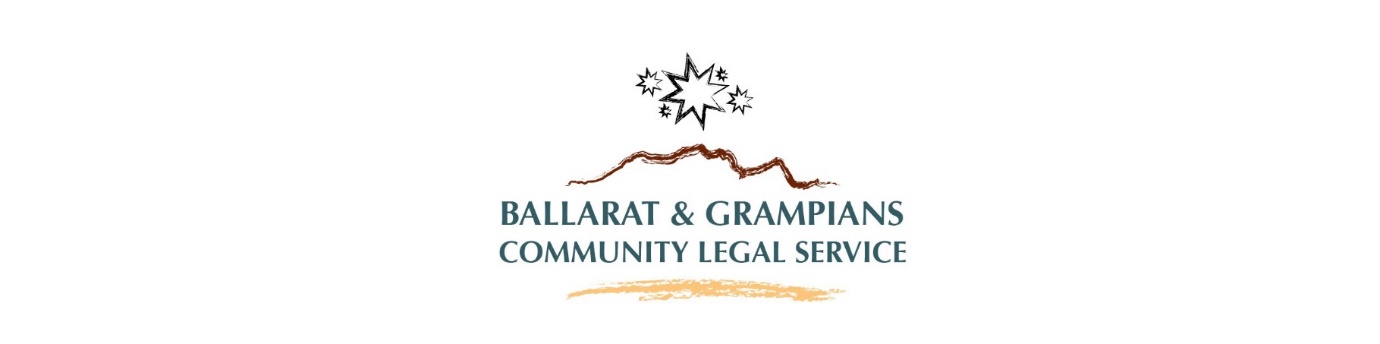 Ballarat & Grampians Community Legal ServiceCommittee of Management Expression of Interest 2020Personal DetailsTo support your application please provide a brief response to the following questions.Qualifications and SkillsConsent and DeclarationAdministration Use OnlyFirst Name:Last Name:Preferred Name:(if different from above)Date of Birth:Residential Address:Postal Address: ( if different from above)Email Address:Primary telephone:Why are you interested in becoming a Committee of Management member with our organisation?Please outline attributes you possess that make you well suited to be considered as a Committee of Management MemberHow will you use your networks to engage stakeholders to support and achieve our vision?What is your understanding of social justice and the role Community Legal Centres play?Have you had previous experience as a Committee of Management or Board member?Please list:Yes       No Please indicate your level of experience in the following field:Please indicate your level of experience in the following field:Policy development Risk and compliance, particularly identifying key risks and knowledge of monitoring and compliancePublic Relations and Marketing and stakeholder engagementGrant applications and fundraisingLeadership, including the ability to represent an organisation, set appropriate board and organisational culture, make and take responsibility for decisionsStrategic thinking, including identifying and critically assessing strategic opportunities and developing strategies.Financial performance, including qualifications and experience in accounting and/or finance management with the ability to:Analyse financial statementsAssess financial viability and performanceFinancial planning and budgetingEfficiency in use of rescoresAbility to understand funding arrangements and accountability*Mandatory for Treasurer roleLegal qualifications and skills(if applicable)Other skills, please provide detailsI declare that the information I have submitted in this application is true and correct at the time of submissionYes    No I understand the duties and responsibilities of being a Committee of Management MemberYes    No I have attached a copy of my Resume and consent to my referees being contactedYes    No As a Committee of Management Member I agree to:Act in good faith and for proper purposeAct with reasonable care, skill and diligenceNot misuse information or positionDisclose and manage conflicts of interestUnderstand the consequences of any such breaches of dutiesAct in the best interests of the organisationYes    No Yes    No Yes    No Yes    No Yes    No Yes    No I have not been:Convicted or found guilty of any criminal offence involving fraud, dishonesty and/or theft in Australia or overseasBeen insolvent or filed for bankruptcy Yes    No Yes    No I am a member of  BGCLS or enclose my application form.Yes    No I am willing to undergo a Police Check or can provide a current one:Yes    No Full Name:Signature:Date:Date received:Member:Yes    No Confidentiality Agreement signed:Yes    No Code of Conduct signed:Yes    No Police Check on file:Yes    No Resume on file:Yes    No Induction Kit provided:Yes    No 